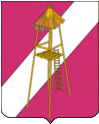     АДМИНИСТРАЦИЯ СЕРГИЕВСКОГО СЕЛЬСКОГО ПОСЕЛЕНИЯ КОРЕНОВСКОГО РАЙОНАРАСПОРЯЖЕНИЕ 12 мая 2014 года				            				    № 21-рст. СергиевскаяОб обеспечении требований пожарной безопасности на территории Сергиевского сельского поселения в период уборки урожая зерновых и заготовки грубых кормов на территории Сергиевского сельского поселения Кореновского районаВо исполнение требований Федерального закона от 06 октября 2003 года № 131-ФЗ «Об общих принципах организации местного самоуправления», Федерального закона от 21 декабря 1994 года № 69-ФЗ «О пожарной безопасности», руководствуясь уставом Сергиевского сельского поселения и в целях обеспечения требований пожарной безопасности на территории Сергиевского сельского поселения в период уборки урожая зерновых и заготовки грубых кормов:1.Рекомендовать руководителям предприятий и организаций, главам крестьянских и фермерских хозяйств, независимо от форм собственности, расположенных на территории Сергиевского сельского поселения:1.1.обеспечить противопожарную безопасность хлебных массивов, мест хранения и переработки зерна, грубых кормов, лесополосных насаждений, других объектов сельского хозяйства, в том числе подведомственных автозаправочных станций;1.2. укомплектовать привлекаемую к уборке урожая технику средствами пожаротушения;1.3. провести технический осмотр зерноуборочных комбайнов и других агрегатов, неисправную и неукомплектованную огнетушителями и другими средствами пожаротушения технику не допускать к работе;1.4. силами работников предприятий и организаций организовать круглосуточную охрану полей, мест хранения зерновых и грубых кормов;1.5. привести в готовность имеющиеся передвижные средства пожаротушения, для ликвидации возможных пожаров;1.6. организовать обкосы и опашку хлебных массивов, полосой не менее 4 метров, у дорог и вдоль линий электропередач;1.7. запретить на всей территории Сергиевского сельского поселения сжигание стерни.2.Контроль за исполнением настоящего распоряжения оставляю за собой.3.Распоряжение вступает в силу со дня его подписания.Глава Сергиевского сельского поселенияКореновского района                                                                          С.А.БасеевПроект подготовлен и внесен:общим отделом администрацииСергиевского сельского поселенияКореновского районаначальник общего отдела                                                             Е.А.Горгоцкая